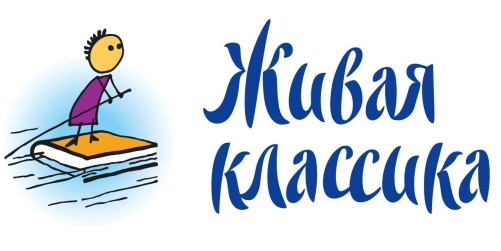 Планработы библиотеки МКОУ СОШ № 8 по проведению Всероссийской Недели «Живой классики» в библиотеке23 – 29 ноября 2020 г.Цель - популяризация чтения среди детей и подростков, расширение читательского кругозора, знакомство с произведениями русской литературы. № п/пНаименование мероприятияДата проведенияМесто проведенияПланируемая аудитория участниковОтветственный исполнитель1Открытие недели Всероссийского конкурса юных чтецов «Живая классика». Подготовка списка рекомендуемых произведений на основе имеющегося книжного фонда библиотеки.23.11.2020Школьнаябиблиотека5 – 11 классызав. библиотекойКоролева С.М.2Обзор книг из фонда библиотеки, выставка произведений отечественных и зарубежных писателей «Вечно живая классика»24.112020Школьнаябиблиотека5 – 6 классызав. библиотекойКоролева С.М.3Обзор книг из фонда библиотеки, выставка произведений отечественных и зарубежных писателей «Шедевры у вас в руках»25.11.2020Школьнаябиблиотека7 – 8 классызав. библиотекойКоролева С.М.4Обзор книг из фонда библиотеки, выставка произведений отечественных и зарубежных писателей «Раскроем классики страницы»26.11.2020Школьнаябиблиотека9 – 11 классызав. библиотекойКоролева С.М.5ПрезентацияВсероссийскогоконкурса юных чтецов«Живая классика». Выступление конкурсантов прошлых лет, педагогов. 27.11.2020Школьная библиотека,кабинеты русского языка и литературы5 – 11 классызав. библиотекойКоролева С.М.,учителя русского языка и литературы6Мастер - класс по искусству выразительного чтения «Живая речь»28.11.2020Школьная библиотека5 – 11 классызав. библиотекойКоролева С.М.,учителя русского языка и литературы7Индивидуальные рекомендательные беседы по выбору произведения и отрывка на школьный этап конкурса.23.11-28.112020Школьная библиотека,кабинеты русского языка и литературы5 – 11 классызав. библиотекойКоролева С.М.,учителя русского языка и литературы